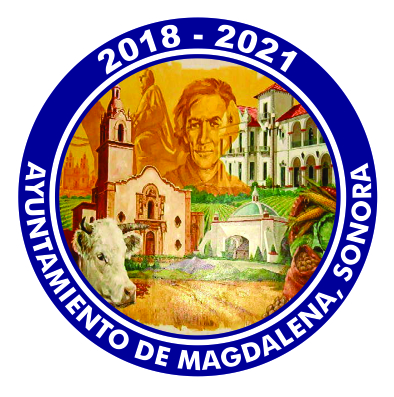 Proyecto del Presupuesto de Egresos del Municipio de MAGDALENA SONORA, para el Ejercicio Fiscal 2019, para quedar como sigue:TÍTULO PRIMERODE LAS ASIGNACIONES DEL PRESUPUESTO DE EGRESOS DELMUNICIPIO:MAGDALENA SONORACAPÍTULO IDisposiciones GeneralesArtículo 1º.- El presente decreto tiene como objeto integrar la información presupuestal con base a lo establecido en la Ley General de Contabilidad Gubernamental y especificar de forma clara las regulaciones del ejercicio presupuestal que se encuentran contenidas en la Constitución Política de los Estados Unidos Mexicanos,  en lo establecido en el Artículo 136, Fracción XXII de la Constitución Política del Estado Libre y Soberano de Sonora y los Artículos 61, Fracción IV, inciso c) y 142 de la Ley de Gobierno y Administración Municipal, Ley de Adquisiciones, Arrendamientos y Prestación de Servicios relacionados con bienes muebles de la Administración Pública, Ley de Deuda Pública para el Estado de Sonora y demás legislación aplicable a la materia.En la ejecución del gasto público se deberá considerar como único eje articulador el Plan Municipal de Desarrollo 2018 – 2021,  tomando en cuenta los compromisos, los objetivos y las metas contenidos en el mismo.Será responsabilidad de la Tesorería Municipal y de la Contraloría del Municipio de Magdalena, Sonora  en el ámbito de sus respectivas competencias, cumplir y hacer cumplir las disposiciones establecidas en el presente decreto.La interpretación del presente documento para efectos administrativos, corresponde a la Tesorería y a la Contraloría Municipal de Magdalena Sonora en el ámbito de sus atribuciones, conforme a las disposiciones y definiciones que establece la Ley de Gobierno y Administración Municipal. Lo anterior, sin perjuicio de la interpretación que corresponda a otras autoridades en el ámbito de sus respectivas competencias.Artículo 2º.- Para los efectos de este Decreto se entenderá por:Adquisiciones públicas: toda clase de convenios o contratos, cualquiera que sea su denominación legal, que el municipio, sus dependencias o entidades celebren para la compra de insumos, materiales, mercancías, materias primas y bienes muebles que tengan por objeto cubrir las necesidades comunes de las dependencias de la Administración Pública Municipal, así como aquellos bienes necesarios para la realización de funciones específicas.Ayuntamiento: constituye la autoridad máxima en el municipio, es independiente, y no habrá autoridad intermedia entre éste y el Gobierno del Estado. Como cuerpo colegiado, tiene carácter deliberante, decisorio, y representante del Municipio. Esta disposición se establece sin excluir formas de participación directa de los ciudadanos en los procesos de decisión permitidos por la ley. Clasificación Administrativa: Clasificación presupuestal que tiene como propósitos básicos identificar las unidades administrativas a través de las cuales se realiza la asignación, gestión y rendición de los recursos financieros públicos, así como establecer las bases institucionales y sectoriales para la elaboración y análisis de las estadísticas fiscales, organizadas y agregadas, mediante su integración y consolidación, tal como lo requieren las mejores prácticas y los modelos universales establecidos en la materia. Esta clasificación además permite delimitar con precisión el ámbito de Sector Público de cada orden de gobierno y por ende los alcances de su probable responsabilidad fiscal y cuasi fiscal. Clasificación Económica:Clasificación presupuestal de las transacciones de los entes públicos que permite ordenar a éstas de acuerdo con su naturaleza económica, con el propósito general de analizar y evaluar el impacto de la política y gestión fiscal y sus componentes sobre la economía en general. Clasificación Funcional del Gasto:Clasificación presupuestal que agrupa los gastos según los propósitos u objetivos socioeconómicos que persiguen los diferentes entes públicos. Clasificador por Objeto del Gasto: reúne en forma sistemática y homogénea todos los conceptos de gastos descritos. En ese orden, se constituye en un elemento fundamental del sistema general de cuentas donde cada componente destaca aspectos concretos del presupuesto y suministra información que atiende a necesidades diferentes pero enlazadas, permitiendo el vínculo con la contabilidad. Clasificación por Tipo de Gasto:Clasificación presupuestal que relaciona las transacciones públicas que generan gastos con los grandes agregados de la clasificación económica presentándolos en Corriente, de Capital y Amortización de la deuda y disminución de pasivos. Clasificación Programática: Clasificación presupuestal que establece la clasificación de los programas presupuestarios de los entes públicos, que permitirá organizar, en forma representativa y homogénea, las asignaciones de recursos de los programas presupuestarios. Deuda Pública: Las obligaciones de pasivo, directas o contingentes, que resulten de operaciones de endeudamiento sobre el crédito público de las entidades. Deuda Pública Municipal: La que contraigan los Municipios, por conducto de sus ayuntamientos, como responsables directos o como garantes, avalistas, deudores solidarios, subsidiarios o sustitutos de las entidades de la administración pública paramunicipal a su cargo.Obras Públicas: los trabajos que tengan por objeto construir, instalar, ampliar, adecuar, remodelar, restaurar, conservar, mantener, modificar y demoler bienes inmuebles.Presidencia Municipal: es el órgano ejecutivo unipersonal, que ejecuta las disposiciones y acuerdos del Ayuntamiento y tiene su representación legal y administrativa.Presupuesto de Egresos Municipal: será el que contenga el acuerdo que aprueba el ayuntamiento a iniciativa del Presidente Municipal, para cubrir durante el ejercicio fiscal a partir del primero de enero, las actividades, obras y servicios previstos en los programas y planes de desarrollo de la Administración Pública Municipal.Regidores: son los miembros del Ayuntamiento encargados de gobernar y administrar, como cuerpo colegiado, al municipio.Servicio público: aquella actividad de la administración pública municipal, –central, descentralizada o concesionada a particulares–, creada para asegurar de una manera permanente, regular y continua, la satisfacción de una necesidad colectiva de interés general, sujeta a un régimen de derecho público.Síndico: es el integrante del Ayuntamiento encargado de vigilar los aspectos financieros del mismo, de procurar y defender los intereses del municipio y representarlo jurídicamente.Subsidios y Subvenciones: Asignaciones que se otorgan para el desarrollo de actividades prioritarias de interés general a través de los entes públicos a los diferentes sectores de la sociedad, con el propósito de: apoyar sus operaciones; mantener los niveles en los precios; apoyar el consumo, la distribución y comercialización de los bienes; motivar la inversión; cubrir impactos financieros; promover la innovación tecnológica; así como para el fomento de las actividades agropecuarias, industriales o de servicios.Trabajadores de Confianza: todos aquellos que realicen funciones de dirección, vigilancia, inspección, fiscalización, cuando tengan el carácter general dentro de las entidades mencionadas, o bien que por el manejo de fondos, valores o datos de estricta confidencialidad, deban tener tal carácter. Trabajadores de Base: serán los no incluidos en el párrafo anterior, serán inamovibles, de nacionalidad mexicana y sólo podrán ser sustituidos por extranjeros cuando no existan mexicanos que puedan desarrollar el servicio respectivo.Remuneración: toda percepción en efectivo o en especie, incluyendo dietas, aguinaldos, gratificaciones, premios, recompensas, bonos, estímulos, comisiones, compensaciones y cualquier otra, con excepción de los apoyos y los gastos sujetos a comprobación que sean propios del desarrollo del trabajo y los gastos de viaje en actividades oficiales.Artículo 3º.- En la celebración y suscripción de convenios o acuerdos en los que se comprometa el Patrimonio Municipal, será obligatoria la intervención de la Tesorería Municipal de Magdalena Sonora, tal como lo establece la Ley de Gobierno y Administración  Municipal en el Título Séptimo, Capítulo I de  los artículos 176, 177 y 178.Artículo 4º.- El ejercicio del presupuesto municipal, se administrará con eficiencia, eficacia, economía, transparencia y honradez para satisfacer los objetivos a los que estén destinados, tal como lo establece el artículo 134 de la Constitución Política de los Estados Unidos Mexicanos; y de igual forma deberá ajustarse a los principios de honestidad, legalidad, optimización de recursos, racionalidad e interés público y social, con base en lo siguiente:No se otorgarán remuneraciones, pagos o percepciones distintas a su ingreso establecido en el presupuesto de egresos al Presidente Municipal, Regidores y Síndicos y a los integrantes de los Consejos Municipales.Queda prohibido a los servidores públicos municipales obtener o tratar de obtener por el desempeño de su función, beneficios adicionales a las prestaciones que conforme al Presupuesto les deban corresponder.El presupuesto se utilizará para cubrir las actividades, obras y servicios previstos en los programas y planes de desarrollo de la Administración Pública Municipal.La programación del gasto público municipal se basará en los lineamientos y planes de desarrollo social y económico que formule el ayuntamiento.Los programas operativos institucionales se referirán a las prioridades del desarrollo integral del municipio fijadas en el programa general de gobierno y en el plan municipal de desarrollo.El gasto público municipal se ejercerá de acuerdo con el presupuesto de egresos autorizado y deberá ajustarse al monto asignado a los programas correspondientes.En lo referente a gastos de difusión, promoción y publicidad, las erogaciones no podrán exceder del 3% de los ingresos presupuestales totales.La Tesorería Municipal efectuará los pagos con cargo al presupuesto de egresos del municipio, cuidando en todos los casos que correspondan a compromisos efectivamente devengados, con excepción de los anticipos que se encuentren debidamente justificados y comprobados con los documentos originales respectivos.Solamente se podrán efectuar pagos por anticipos en los casos que prevean las leyes correspondientes, debiéndose reintegrar las cantidades anticipadas que no se hubieren devengado o erogado.No se podrán distraer los recursos municipales a fines distintos de los señalados por las leyes y por el presupuesto de egresos aprobado.Los subejercicios presupuestales, excedentes, ahorros, economías o ingresos extraordinarios se aplicarán preferentemente para cubrir pasivos municipales o mantenerse en caja.El presupuesto de egresos municipal deberá de ser publicado en el Boletín Oficial del Gobierno del Estado y  en su respectiva página de internet una vez que haya sido aprobado.Artículo 5º .- La información que en términos del presente documento deberá remitirse al Boletín Oficial del Gobierno del Estado de Sonora y  deberá cumplir con lo siguiente: Aprobado el presupuesto de egresos para el ejercicio fiscal 2019, el ayuntamiento, deberá remitir original del  Acuerdo  del mismo al Boletín Oficial del Gobierno del Estado para  efectos de seguimiento y revisión de la cuenta pública.El nivel mínimo de desagregación se hará con base en la clasificación homologada a las disposiciones del Consejo Nacional de Armonización Contable.Artículo 6º .- La Tesorería Municipal de Magdalena garantizará que toda la información presupuestaria cumpla con la Ley General de Contabilidad Gubernamental y con la Ley de Gobierno y Administración Municipal.El presente Presupuesto de Egresos Municipal 2019, deberán ser difundidos en los medios electrónicos con los que disponga el municipio en los términos de la Ley de Acceso a la Información Pública y de Protección de Datos Personales del Estado de Sonora.CAPÍTULO IIDe las ErogacionesArtículo 7º .-El Presupuesto de Egresos del Municipio de Magdalena, Sonora, que regirá durante el ejercicio fiscal de 2019, asciende a la cantidad de $137,454,137.00 Son.(Ciento Treinta y Siete millones , Cuatroscientos Cincuenta y Cuatro mil, Ciento Treinta y siete  pesos 00/100M.N), como Administraciòn Pùblica directa , la cantidad de $115,145,501.00 Son:(Ciento quince millones, Ciento Cuarenta y Cinco  Mil, Quinientos un pesos 00/100 M.N.), y Administraciòn Pùblica Municipal, la cantidad de  $22,308,636.00, Son: (Veinte y dos Millones,Trescientos Ocho mil, Seiscientos Treinta y Seis Pesos  00/100 M.N.) .Artículo 8º .- Si alguna o algunas de las asignaciones del presupuesto de egresos resultaren insuficientes para cubrir las necesidades que originen las funciones encomendadas a la administración municipal, el ayuntamiento podrá acordar las modificaciones o ampliaciones necesarias en función a la disponibilidad de fondos y previa justificación de las mismas.El ayuntamiento podrá aprobar transferencias, reducciones, cancelaciones o adecuaciones presupuestarias, siempre y cuando se justifique la necesidad de obras y servicios que el propio ayuntamiento califique como de prioritarias o urgentes.Artículo 9º .- El presupuesto de egresos municipal del ejercicio 2018 en base a la clasificación por tipo de gasto se distribuye de la siguiente manera:Clasificación por tipo de gasto (CTG)Artículo 10º .-El presupuesto de egresos municipal del ejercicio 2019 en base a la clasificación económica se distribuye de la siguiente manera:Artículo 11º .- El presupuesto de egresos municipal del ejercicio 2019 con base a la clasificación por objeto del gasto en el tercer nivel de desagregación (partida genérica), se distribuye de la siguiente manera:Los gastos por concepto de comunicación social se desglosan en el rubro 3600 SERVICIOS DE COMUNICACION SOCIAL Y PUBLICIDAD.El monto asignado para pago de pensiones y jubilaciones, se desglosa en las partidas genéricas 14301 Pensiones, Jubilaciones Artículo 12º .- Las asignaciones previstas para el Ayuntamiento de acuerdo a la clasificación por objeto del gasto a nivel de capítulo, se desglosan por cada una de las dependencias como se muestra a continuación:			MUNICIPIO DE MAGDALENA SONORA                                                PRESUPUESTO DE EGRESOS 2019Artículo 13º.- El presupuesto de egresos municipal del ejercicio 2019 en base a la clasificación administrativa, se distribuye como a continuación se indica:El departamento que atiende las cuestiones de transparencia en el municipio es (ORGANO DE CONTROL Y EVALUACION GUBERNAMENTAL).En el presente presupuesto de egresos municipal no se prevén erogaciones para entidades paramunicipales, descentralizadas ni desconcentradas, las cuales realizan su propio presupuesto de ingresos y de egresos, sin embargo, de modo informativo se presentan las cifras de su presupuesto de egresos aprobado para el ejercicio 2019, con base a la clasificación por objeto del gasto a nivel capítulo. (aplica para los presupuestos municipales que no contemplan las asignaciones de los descentralizados pero si cuentan con ellos). OOMAPAS                                MUNICIPIO DE MAGDALENA SONORA                                            PRESUPUESTO DE EGRESOS 2019										         PEM-17Artículo 14º.- La clasificación Funcional del Presupuesto de Egresos del Municipio de Magdalena Sonora para el ejercicio fiscal 2019 se compone de la siguiente forma:Artículo 15º.- La clasificación programática del presupuesto de egresos del Municipio de Magdalena, Sonora, incorpora los programas municipales desglosados de la siguiente forma:Artículo 16º.- Las erogaciones previstas en el presente presupuesto para los subsidios se distribuyen conforme a la siguiente tabla:CAPÍTULO IIIDe los Servicios PersonalesArtículo 17º.- Los recursos autorizados a las dependencias, comisarías y delegaciones, para cubrir el capítulo de Servicios Personales, serán intransferibles a otros capítulos del gasto, así mismo, los recursos de otros capítulos presupuestales no serán transferibles a dicho capítulo; así como tampoco se podrán crear nuevas plazas y/o llevar a cabo conversiones de sus plazas autorizadas, salvo cuando se trate de casos debidamente justificados.Artículo 18º.- La contratación por honorarios solo podrá celebrarse para la prestación de servicios personales, por lo que no podrá incorporarse por esta vía , personal para el desempeño de las labores iguales o similares a las que realiza el personal de base de la dependencia, comisaría o delegación de que se trate; la celebración de contratos por honorarios solo procederá en casos debidamente justificados y siempre que la dependencia, comisaría o delegación; no pueda satisfacer las necesidades de estos servicios con el personal y recursos técnicos con que cuenta.En el ejercicio fiscal 2019 , la Administración Pública Municipal centralizada contará con 270 plazas personal activo y 24 pensionados de conformidad con lo siguiente:Nota: En el presente cuadro desglosan todas las plazas autorizadas, incluidas las del personal de seguridad pública municipal.El personal de seguridad pública municipal comprende un total de  54  plazas de policías, mismas que se desglosan  a continuación:Tabulador del Sistema de Seguridad Pública MensualTodos los policías que integran la plantilla de seguridad pública, son municipales, no se cuenta con policías estatales cuya plantilla serà absorbida presupuestalmente por el ayuntamiento. (Para cuando sólo tenga policías municipales).Todos policías que integran la plantilla de seguridad pública, 60 son  municipales y  ninguno son policías estatales, cuya plantilla será absorbida presupuestalmente en el ejercicio 2019 por el ayuntamiento . (Para cuando tenga policías estatales y municipales)CAPÍTULO IVDe la Deuda PúblicaArtículo 19º.- Para el ejercicio fiscal 2019, se establece una asignación presupuestaria para el capítulo  9000 Deuda Pública por la cantidad de  $10,557,401.00 el cual de desglosa en el siguiente recuadro:TÍTULO SEGUNDODE LOS RECURSOS FEDERALESCAPÍTULO ÚNICODe los recursos federales transferidos al MunicipioArtículo 20º.- El Presupuesto de Egresos del Municipio de Magdalena Sonora se conforma por $115,145,501.00  de ingresos propios, $18,567,764 .00 provenientes de recursos estatales $33,666,164.00  y $ 62,911,573.00, provenientes de recursos federales.Las ministraciones de recursos federales a que se refiere este artículo, se realizarán de conformidad con las disposiciones aplicables en la materia.Artículo 21º.- Los fondos de aportaciones que conforman el ramo 33 que la federación presupuestó otorgar al municipio se desglosan a continuación:La aplicación, destino y distribución presupuestada de los fondos de aportaciones que conforman el ramo 33 se desglosa a continuación por capítulo del gasto:TÍTULO TERCERODE LA EJECUCIÓN DEL PRESUPUESTO DE EGRESOS MUNICIPALCAPÍTULO ÚNICODe los Montos de AdquisicionesArtículo 22º.- Para los efectos en lo señalado en el artículo 228 de la Ley de Gobierno y Administración Municipal, los montos máximos y límites para el finca miento  de pedidos o la adjudicación de contratos, vigentes durante el año de 2019, se sujetarán a lo especificado en lo siguiente:Sin llevar a cabo licitación cuando el importe de la compra no rebase la cantidad de $ 217,000.00, antes de I.V.A.Por invitación restringida habiendo considerado tres cotizaciones cuando el monto de la operación no rebase la cantidad de $217,001.00 a $ 941,000.00 antes de I.V.A.Mediante licitación pública cuando el monto de la operación rebase la cantidad de $941,001.00 antes de I.V.A.Los montos establecidos deberán considerarse sin incluir el importe del Impuesto al Valor Agregado.Artículo 23º.- En forma similar a las obras públicas el municipio administrará sus adquisiciones públicas. Por adquisiciones públicas se entenderán, toda clase de convenios o contratos, cualquiera que sea su denominación legal, que el municipio, sus dependencias o entidades celebren para la compra de insumos, materiales, mercancías, materias primas y bienes muebles que tengan por objeto cubrir las necesidades comunes de las dependencias de la Administración Pública Municipal, así como aquellos bienes necesarios para la realización de funciones específicas.Las adquisiciones que realicen el municipio o sus dependencias, deberán de sujetarse a las disposiciones legales que regulan la materia  en el Estado.Por tanto de conformidad con lo establecido en la Ley de Adquisiciones, Arrendamientos y Prestación  de Servicios relacionados con bienes muebles de la Administración Pública Estatal, los montos máximos de contratación por adjudicación directa, por invitación restringida y por licitación pública, durante el ejercicio fiscal de 2019, se sujetarán a los siguientes lineamientos:Los montos establecidos deberán considerarse sin incluir el importe del Impuesto al Valor Agregado. Artículo 24º.- Cuando se ejecuten recursos federales, los montos de adjudicación se deberán apegar a la normatividad aplicable o a la que se pacte en los acuerdos o convenios respectivos.Artículo 25º.- En el ejercicio del presupuesto, los titulares de las dependencias, los comisarios, delegados y directores generales, serán responsables de cumplir estrictamente las disposiciones de las Políticas de Gasto y Ejercicio Presupuestal previamente aprobadas. La inobservancia de estas disposiciones motivará el fincamiento de las responsabilidades a que haya lugar, conforme a la Ley en la Materia.Artículo 26º.- La Tesorería Municipal vigilará la exacta observancia de las normas .contenidas en este Acuerdo, efectuando el seguimiento, evaluación y control ejercicio del Gasto Público Estatal, sin perjuicio de las facultades expresamente conferidas a el Órgano de Control y Evaluación Gubernamental.Artículo 27º.- Este último Órgano, en ejercicio de las atribuciones que en materia de control y vigilancia le confiere la Ley, examinará y verificará el cumplimiento por parte de las propias dependencias, comisarías y delegaciones de la Administración Pública Municipal, del ejercicio de Gasto Público y su congruencia con el presente Presupuesto de Egresos, para lo cual tendrá amplias facultades, a fin de que toda erogación con cargo a dicho Presupuesto, este debidamente justificada y preverá lo necesario para que se finquen las responsabilidades correspondientes, cuando efectuadas las investigaciones de dicho caso, resulte que se realizaron erogaciones que se consideren lesivas a los intereses del Municipio.	T R A N S I T O R I OArticulo 1. En virtud de que el presente Presupuesto de Egresos ,se aprobó con base en el monto contemplado en el proyecto de Ley y Presupuesto de Ingresos 2019 enviado para su aprobación al H. Congreso del Estado .- Se autoriza al C. Tesorero Municipal para que una vez definido el monto autorizado por dicha legislatura realice los ajustes necesarios en las diferentes partidas presupuestales y capítulos del gasto.Articulo 2.- El presente acuerdo entrará en vigor, previa su publicación en el Boletín Oficial del Gobierno del Estado de Sonora, el día 1o. de enero del año 2019C.P. FRANCISCO JAVIER ZEPEDA MUNRO           PRESIDENTE MUNICIPAL                                          ING. FRANCISCO ARTURO DUARTE VALDEZ                                                                             		    SECRETARIO DEL AYUNTAMIENTO                                                         ING. ARMIDA ELENA CARRANZA AGUIRE                                                                           SINDICO PROCURADOR             DR. ALEJANDRO MIRANDA ECHAVE                              C. ISAURA ISABEL JIMENEZ SANCHEZ                          REGIDOR                                                                                        REGIDOR       C. JESUS CARLOS ACOSTA GONZALEZ                            ING. LUIS ALFONSO ROBLES  CONTRERAS                                                                                                                                 REGIDOR                                                                                     REGIDOR             _____________________________________			                          C. ARTURO GRIJALVA ESTRADA                                                                                      REGIDORCTGCTGPresupuesto Aprobado1Gasto Corriente86,086,465.002Gasto de Capital18,501,635.003Amortización de la Deuda y Disminución de Pasivos10,557,401.00TotalTotal115,145,501.00PRESUPUESTO DE EGRESOS MUNICIPAL 2019PRESUPUESTO DE EGRESOS MUNICIPAL 2019PRESUPUESTO DE EGRESOS MUNICIPAL 2019CALENDARIZACION MENSUAL DEL GASTOCALENDARIZACION MENSUAL DEL GASTOCALENDARIZACION MENSUAL DEL GASTOPOR CAPITULO Y PARTIDA PRESUPUESTAL POR CAPITULO Y PARTIDA PRESUPUESTAL POR CAPITULO Y PARTIDA PRESUPUESTAL MUNICIPIO: MAGDALENA, SONORAMUNICIPIO: MAGDALENA, SONORAMUNICIPIO: MAGDALENA, SONORAPEM-6ClaveCapitulo/PartidaTotal1000SERVICIOS PERSONALES   57,874,148.00   1100REMUNERACION AL PERSONAL DE 35,011,572.00CARÁCTER PERMANENTE111DIETAS792,000.0011101Dietas792,000.00113SUELDO BASE AL PERSONAL PERMANENTE34,219,572.0011301Sueldos30,860,640.0011302Sueldo diferencial por zona1,560.0011303Remuneraciones diversas252,732.0011304Remuneración por sustitución de personal1,560.0011305Compensación por riesgos profesionales3,095,280.0011306Riesgo laboral1,560.0011307Ayuda para Habitación1,560.0011308Ayuda para despensa1,560.0011309Prima por riesgo laboral1,560.0011310Ayuda para Energia Electrica1,560.001200REMUNER.AL PERS. DE CARAC.TRANS1,855,560.00121HONORARIOS ASIMILARES A SALARIOS25,320.0012101Honorarios25,320.00122SUELDOS BASE AL PERSONAL EVENTUAL1,827,120.0012201Sueldo base al personal eventual1,827,120.00123RETRIBUCIONES POR SERV. DE CARÁCTER SOCIAL1,560.0012301Retribuciones por servicio de carácter social1,560.00124RETRIBUCION A LOS REPRESENTANTES DE LOS TRABAJADORES Y DE LOS PATRONES EN LA JUNTA DE CONCILIACION Y ARBITRAJE1,560.0012401Retribucion a los Representantes de los Trabajadores y Patrones en la junta de conciliacion y arbitraje1,560.001300PRIMAS POR AÑOS DE SERV. EFE.PRES7,034,828.00131PRIMAS POR AÑOS DE SERV. EFEC. PRESTA1,129,980.0013101Primas y acredit.Por años de ser.Efec.Pres al per1,129,980.00132PRIMAS DE VACA.DOMINICAL Y GRATIFICAC. DE FIN D AÑO5,149,208.0013201Prima vacacional734,510.0013202Gratificación de fin de año4,414,698.00133HORAS EXTRAORDINARIAS184,560.0013301Remuneraciones por horas extraordinarias184,560.00134COMPENSACIONES569,520.0013403Estimulos al Personal de confianza567,960.0013404Bonos de productividad1,560.00137HONORARIOS ESPECIALES1,560.0013701Honorarios especiales1,560.001400APORTACIONES DE SEGURIDAD SOCIAL10,584,648.00141APORTACIONES DE SEGURIDAD SOCIAL4,703,712.0014101Cuotas por Servicio Médico del ISSSTESON1,900,104.0014102Cuotas por seguro de Vida al ISSSTESON3,720.0014103Cuotas por seguro de retiro al ISSSTESON3,720.0014104Asignacion para Prestamo a Corto Plazo1,560.0014105Asignacion para prestamos prendarios1,560.0014106Otras prestaciones de seguridad sociaL1,560.0014107Cuotas para Infrestructura, Equipamento y Mantenimiento Hospitalario515,496.0014108cuotas para servicio medico del imss2,275,992.00142APORTACIONES A FONDOS DE VIVIENDA918,600.0014201Cuotas al FOVISSSTESON1,560.0014203Fondo de apoyo para vivienda917,040.00143APORTACIONES AL SISTEMA PARA EL RETIRO4,404,612.0014301Pagas de defunción, pensiones y jubilaciones1,141,440.0014302Fondo de pension ISSSTESON2,148,744.0014303Retiro Cesantia y Vejez1,114,428.00144APORTACIONES PARA SEGUROS557,724.0014401Seguros por Defuncion Familiar1,560.0014404Otros Seguros de carácter laboral o ecónomicos556,164.001500OTRAS PRESTACIONES SOC. Y ECONOM2,124,828.00151CUOTAS PARA EL FONDO DE AHORO Y FONDO DE TRABAJO1,560.0015101Aportaciones al Fondo de ahorro de los Trabajadores1,560.00152INDEMNIZACIONES3,120.0015201Indemnizaciones al Personal1,560.0015202Pago de Liquidaciones1,560.00154PRESTACIONES CONTRACTUALES1,417,680.0015409Bono para despensa1,356,840.0015416Apoyo para Utiles Escolares56,160.0015420Compensacion en Apoyo a la Discapacidad1,560.0015421Bono del  Dia de las Madres1,560.0015424Bono Dia del Padre1,560.00155APOYOS A LA CAPACIT. DE LOS SERVID.PUBLICOS1,560.0015501Apoyo a la capacitación1,560.00159OTRAS PRESTACIONES SOCIALES Y ECONOMICAS700,908.0015901Otras Prestaciones 700,908.001600PREVISIONES741,480.00161PREVIS.DE CARÁCTER LABORAL, ECON.Y SEG.SO741,480.0016101Previsión para incremento de sueldos741,480.001700PAGO DE ESTIMULOS A SERV. PUBLICOS521,232.00171ESTIMULOS234,864.0017102Estímulos al Personal233,304.0017104Bono por Puntualidad1,560.00172RECOMPENSAS286,368.0017201Recompensas286,368.002000MATERIALES Y SUMINISTROS10,462,038.002100MATERIALES DE ADMINISTRACION, EMISION DE715,760.00DOCUMENTOS Y ARTICULOS OFICIALES211MATERIALES Y EQUIPOS MENORES DE OFICINA374,820.0021101Materiales, útiles y equipos menores de oficina374,820.00212MATERIALES Y UTILES DE IMPRES. Y REPRODUC.87,420.0021201Materiales y útiles de impresión y reproducción87,420.00215MATERIAL IMPRESO E INFORMACION DIGITAL45,720.0021501Material para Información45,720.00216MATERIAL DE LIMPIEZA202,800.0021601Material de Limpieza202,800.00217MATERIALES Y UTILES DE ENSEÑANZA5,000.0021701Material Educativo5,000.0021702Material y suministros para planteles educativos0.002200ALIMENTOS Y UTENSILIOS190,400.00221PRODUCTOS ALIMENTICIOS PARA PERSONAS183,800.0022101Productos alimenticios para el personal de las instalacion.182,600.0022102Alimentación de pers. en proces. de readaptación soc.1,200.00223UTENSILIOS PARA EL SERVICIO DE ALIMENTACION6,600.0022301Utensilios para el servicio de alimentación6,600.002400MATERIALES Y ART. DE CONSTRUCCION Y REP.761,920.00242CEMENTON Y PRODUCTOS DE CONCRETO122,840.0024201Cemento y productos de concreto122,840.00243CAL, YESO Y PRODUCTOS DE YESO5,340.0024301Cal, yeso y productos de yeso5,340.00246MATERIAL ELECTRICO  Y ELECTRONICO363,200.0024601Material Eléctrico y Electrónico363,200.00248MATERIALES COMPLEMENTARIOS126,720.0024801Materiales complementarios126,720.00249OTROS MATERIALES Y ART. DE CONSTRUCC. Y REPAR.143,820.0024901Otros materiales y artículos de construcción y reparación143,820.002500PRODUCTOS QUIMICOS, FARMACEUTICOS Y DE36,840.00LABORATORIO251PRODUCTOS QUIMICOS BASICOS1,440.0025101Productos químicos básicos1,440.00252FERTILIZANTES, PESTICIDAS Y OTROS AGROQ.5,440.0025201Fertilizantes, pesticidas y otros agroquímicos5,440.00253MEDICINAS Y PRODUCTOS FARMACEUTICOS24,920.0025301Medicinas y Productos Farmaceuticos24,920.00254MATERIALES, ACCESORIOS Y SUMINISTROS MEDICOS5,040.0025401Materiales, accesorios y suministros médicos5,040.002600COMBUSTIBLES LUBRICANTES Y ADITIVOS8,126,698.00261COMBUSTIBLES, LUBRICANTES Y ADITIVOS8,126,698.0026101Combustibles7,772,378.0026102Lubricantes y Aditivos354,320.002700VESTUARIO, BLANCOS, PRENDAS DE PROTE-575,420.00CCION Y ARTICULOS DEPORTIVOS271VESTUARIOS Y UNIFORMES551,300.0027101Vestuario y uniformes551,300.00272PRENDAS DE SEGURIDAD Y PROTECCION PERSONAL18,120.0027201Prendas de seguridad y protección personal18,120.00273ARTICULOS DEPORTIVOS6,000.0027301Artículos Deportivos6,000.002800MATERIALES Y SUMINISTROS DE SEGURIDAD2,200.00282MATERIALES PARA SEGURIDAD PUBLICA1,200.0028201Materiales de Seguridad Pública1,200.00283PRENDAS DE PROTECCION PARA SEG. PUBLICA Y NAC.1,000.0028301Prendas de protecc. Para Seg. Pública y nacional1,000.002900HERRAMIENTAS, REFACCIONES Y ACCES. MENORES52,800.00291HERRAMIENTAS MENORES30,200.0029101Herramientas menores30,200.00294REFACC. Y ACCES. MENORES DE EQU. DE COMPUTO22,600.00Y TECNOLOGIAS DE LA INFORMACION29401Refacc. Y Acces. Menores de equipo de cómputo 22,600.00y tecnologías de la información3000SERVICIOS GENERALES15,030,517.003100SERVICIOS BASICOS5,794,926.00311ENERGIA ELECTRICA5,553,486.0031101Energía eléctrica452,286.0031104Servicio de Alumbrado Público5,101,200.00312GAS2,320.0031201Gas2,320.00314TELEFONIA TRADICIONAL178,420.0031401Telefonía tradicional178,420.00315TELEFONIA CELULAR48,600.0031501Telefonía celular48,600.00318SERVICIOS POSTALES Y TELEGRAFICOS12,100.0031801Servicio Postal12,100.003200SERVICIO DE ARRENDAMIENTO3,000,080.00323ARRENDAMIENTO DE MOBILIARIO Y EQUIPO DE ADMON61,200.00EDUCACIONAL Y RECREATIVO32302Arrendamiento de equipo y bienes informáticos61,200.00325ARRENDAMIENTO DE EQUIPO DE TRANSPORTE137,560.0032501Arrendamiento de equipo de transporte137,560.0032901Otros arrendamientos2,801,320.003300SERVICIOS PROFESIONALES, CIENTIFICOS,91,660.00TECNICOS Y OTROS SERVICIOS333SERVICIOS DE CONSULTORIA ADMINISTRATIVA, 10,940.00PROCESOS, TECNICA Y EN TECNOLOGIA D LA INFOR.33301Servicios de Informática9,620.0033302Servicios de Consultorías1,320.00334SERVICIOS DE CAPACITACION60,720.0033401Servicios de capacitación60,720.00335SERVICIOS DE INVENTIGACION CIENTIFICA Y DESARR.20,000.0033501Estudio e Invetigacion20,000.003400SERVICIOS FINANCIEROS, BANACARIOS Y COMERC.1,320,500.00341SERVICIOS FINANCIEROS Y BANCARIOS1,249,224.0034101Servicios Financieros y Bancarios1,249,224.00343SERVICIOS DE RECAUDACION, TRASLADO  Y 1,200.00CUSTODIA DE VALORES34301Servicios de Recaudación, traslado custodia y valores1,200.00344SEGUROS DE RESPONSABILIDAD PATRIMONIAL 20,000.00Y FIANZAS34401Seguros de Responsabilidad Patrimonial y Fianzas20,000.00346ALMACENAJE, ENVASE Y EMBALAJE11,070.0034601Almacenaje, envase y embalaje11,070.00347FLETES Y MANIOBRAS39,006.0034701Fletes y maniobras39,006.003500SERV. DE INST. REPARAC. MANTEN. Y CONS.2,975,801.00351CONSERVACION Y MANTENIM. MENOR DE INMUEBLES753,939.0035101Mantenimiento y Conservación de Inmuebles482,800.0035102Mantenimiento y conservación de areas deportivas1,200.0035104Mantenimiento y Conservación de Panteones1,739.0035106Mant.y conservacion de parques y jardines60,000.0035111Mant.y conservacion de calles y Avenidas208,200.00352INSTALACION, REPARACION Y MANTENIM. DE MOB.101,600.00Y EQUIPO DE ADMON. EDUCACIONAL Y RECREATIVO35201Mantenimiento y conservación de mobiliario y equipo101,600.00353INSTALACION, REPARACION Y MANTENIM. DE EQUIP.64,964.00DE COMPUTO Y TECNOLOGIA DE LA INFORMACION35302Mantenimiento Y Conservación de B. Informáticos64,964.00355REPARACION Y MANT. DE EQ. DE TRANSPORTE1,344,748.0035501Mant y Conservación de Equipo de Transporte1,344,748.00357INSTALACION REPARACION Y MANTENIMIENTO DE MAQ.694,400.00OTROS EQUIPOS Y HERRAMIENTAS35701Mantenimiento y conservación de maquinaria y equipo694,400.00359SERVICIOS DE JARDINERIA Y FUMIGACION16,150.0035901Servicios de jardinería y fumigación16,150.003600SERV. DE COMUNICACIÓN SOCIAL Y PUBLICID.177,600.00361DIFUSION POR RADIO, TELEVIISION Y OTROS MEDIOS174,000.00DE MENSAJES SOBRE PROG. Y ACTIV. GUBERNAMEN36101Difusión por radio, televisión y otros medios de mensajes174,000.00sobre programas y actividades gubernamentales362DIFUSION POR RADIO, TELEVIISION Y OTROS MEDIOS1,200.00DE MENS.COMERC. PARA PROMO. LA VENTA DE PROD.S36201Difusión por radio, televisión y otros medios de mensajes1,200.00comerc. Para promover la venta de productos o servicios369OTROS SERVICIOS DE INFORMACION2,400.0036901Otros servicios de información2,400.003700SERVICIOS DE TRASLADO Y VIATICOS279,850.00372PASAJES TERRESTRES22,650.0037201Pasajes terrestres22,650.00375VIATICOS255,200.0037501Viaticos255,200.00379OTROS SERVICIOS DE TRASLADO Y HOSPEDAJE2,000.0037902Gtos.pata Operaticos y Trabajo en campo en Areas Rurales1,000.0037903Hospedaje a Personal que participe y activ.Gubernamental1,000.003800SERVICIOS OFICIALES1,332,800.00382GASTOS DE ORDEN SOCIAL Y CULTURAL1,330,400.0038201Gastos de orden social y cultural1,330,400.00383CONGRESOS Y CONVENCIONES2,400.0038301Congresos y convenciones2,400.003900OTROS SERVICIOS GENERALES57,300.00391SERVICIOS FUNERARIOS Y CEMENTERIOS14,600.0039101Servicios Funerarios y de cementerios14,600.00392OTROS IMPUESTOS Y DERECHOS36,700.0039201Impuestos y Derechos36,700.00393IMPUESTOS Y DERECHOS DE IMPORTACION3,600.0039301Impuestos y derechos de Importación3,600.00395PENAS, MULTAS, ACCESOR. Y ACTUALIZACIONES1,200.0039501Penas, multas, accesorios y actualizaciones1,200.00399OTROS SERVICIOS GENERALES1,200.0039902Servicios de Administracción del Impuesto Predial1,200.004000TRANSFERENCIAS, ASIGNACIONES, SUBSIDIOSY OTRAS AYUDAS2,719,762.004400AYUDAS SOCIALES2,709,750.00441AYUDAS SOCIALES A PERSONAS1,717,350.0044101Ayudas sociales a personas1,476,200.0044102Transferencias para apoyos en programas sociales181,150.0044103Apoyo Despensas50,000.0044104Gstos.p.Prog.Acciones Preventivos vx Adicc.d1,000.0044105Gstos.por Servicio de Traslados de Personas1,000.0044106Premios,Recompensa,Pensiones de gracias y P.rec3,000.0044107Premios,Estimulos,Recompensa,Beca y Seg. Deportistas5,000.00442BECAS Y OTRAS AYUDAS PARA PROGRAMAS DE37,000.00CAPACITACION44201Becas educativas2,200.0044203Becas de educación media y superior2,400.0044204Fomento deportivo32,400.00443AYUDAS SOCIALES A INSTITUCIONES DE ENSEÑANZA952,400.0044301Ayudas sociales a instituciones de enseñanza2,400.0044302Acciones sociales básicas (desayunos escolares)950,000.00444AYUDAS SOCIALES A INTITUCIONES DE ENSEÑANZA3,000.0044401Ayudas Culturales y Sociales3,000.004500PENSIONES Y JUBILACIONES5,320.00451PENSIONES2,440.0045101Pensiones2,440.00452JUBILACIONES 1,560.0045201Pago de Pensiones y Jubilaciones1,560.00459OTRAS PENSIONES Y JUBILACIONES1,320.0045901Pago de sumas aseguradas1,320.004700TRANSFERENCIAS A LA SEGURIDAD SOCIAL4,692.00471TRANSFERENCIAS POR OBLIGACION DE LEY4,692.0047101Transferencias para cuotas y aportaciones de seguridad social2,164.0047102Transferencias para cuotas y aportaciones a los seguros de retiro, cesantia en edad avanzada y vejez2,528.005000BIENES MUEBLES, INMUEBLES E INTANGIBLES427,724.005100MOBILIARIO Y EQUIPO DE ADMINISTRACCION356,484.00513BIENES ARTISTICOS, CULTURALES Y CIENTIFICOS0.0051301Bienes artísticos, culturales y científicos0.00515EQUIPO DE COMPUTO Y TECNOLOGIAS DE LA INF..261,600.0051501Equipo de cómputo y tecnologías de la información261,600.00519OTROS MOBILIARIOS Y EQUIP. DE ADMINISTRACCION94,884.0051901Otros Mobiliarios y equipo de Administracción93,084.0051902Mobiliario y equipo para escuelas, laboratorios y talleres600.0051903Adquisición de senales de transito1,200.005200MOBILIARIO Y EQUIPO EDUCACIONAL Y RECREATIVO1,200.00521EQUIPO Y APARATOS AUDIOVISUALES1,200.0052101Equipo y Aparatos audiovisuales1,200.005400VEHICULOS Y EQUIPOS DE TRANSPORTE27,640.00541AUTOMOVILES Y CAMIONES20,200.0054101Automóviles y camiones9,400.0054102Vehiculos de seguridad publica1,200.0054103Vehiculos de limpieza y recoleccion de basura1,200.0054104Vehiculos y Equipo de Transportarte a serv.Administrativo8,400.00542CARROCERIAS Y REMOLQUES2,200.0054201Carrocerías y remolques2,200.00549OTROS EQUIPOS DE TRANSPORTE5,240.0054901Otros equipos de transporte5,240.005500EQUIPO DE DEFENSA Y SEGURIDAD1,000.00551EQUIPO DE DEFENSA Y SEGURIDAD1,000.0055101Equipo de defensa y seguridad1,000.005600VEHICULOS Y EQUIPO DE TRANSPORTE41,400.00561MAQUINARIA Y EQUIPO AGROPECUARIO1,200.0056101Maquinaria y equipo agropecuario1,200.00562MAQUINARIA Y EQUIPO INDUSTRIAL2,000.0056201Maquinaria y equipo industrial2,000.00563MAQUINARIA Y EQUIPO DE CONSTRUCCION2,400.0056301Maquinaria y equipo de construcción2,400.00565EQUIPO DE COMUNICACIÓN Y TELECOMUNICACION1,200.0056501Equipo de comunicación y telecomunicación1,200.00567HERRAMIENTAS Y MAQUINAS-HERRAMIENTA34,600.0056701Herramientas32,400.0056702Refacciones y accesorios mayores2,200.005700ACTIVOS BIOLOGICOS0.00578ARBOLES Y PLANTAS0.0057801Arboles y plantas0.006000INVERSION PUBLICA18,073,911.006100OBRA PUBLICA EN BIENES DE DOMINIO PUBLICO3,840,222.0061102Construccion y Ampliacion3,840,222.00614DIVISION DE TERRENOS Y CONTRUCC.OBRAS14,233,689.0061409Infra.y equipamento en materia de alcantarillado0.0061416cecop4,628,150.0061418Contruccion y rehabilitacion de calles680,000.0061419Plaza Publicas y Jardines8,465,392.0061420Vialidades Urbanas368,073.0061421Equipamento urbano0.0061424Indirectos p/Obras en Div.Terrenos y Constrcc.92,074.0061426Aportacion Programa Fopedep0.00615CONSTRUCCION DE VIAS DE COMUNICACIÓN0.0061518Caminos rurales0.00617INSTALACION Y EQUIPAMENTO DE CONSTRUCCION0.0061701Instalaciones Electricas0.0061424Constr.de Obras de Urbanizacion0.0061428Programa Federal Fortalece0.0061429Programa Federal Fondo Minero0.007000INVERSIONES FINANC. Y OTRAS PROVISIONES0.007100INVERS. PARA EL FOMENTO DE ACTIV.PRODUC.712CREDITOS OTORGADOS POR LAS ENTID.FEDERATIVASA MUNICIPIOS PARA EL FOMENTO DE ACTIV.PRODUCTIV.71201Créditos otorgados por las entidades federativas a municip.0.00para el fomento de actividades productivas9000DEUDA PÚBLICA10,557,401.00  9100AMORTIZACIÓN DE LA DEUDA PUBLICA6,500,211.00911Amortización de la Deuda Interna con Instituc. De crédito6,500,211.0091101Amortización  capital a largo plazo655,900.0091102Amortización  capital a Corto plazo5,844,311.009200INTERESES DE LA DEUDA PUBLICA1,760,320.00921Intereses de la deuda interna con instituciones de crédito1,760,320.0092101Pago de intereses de Largo plazo1,663,820.0092102Pago de intereses de corto plazo96,500.00924INTERESES DE LA DEUDA INTERNA CON INSTITUCIONES DE CREDITO0.0092401Int.de la Deuda interna con instituciones de Credito0.009900ADEUDOS DE EJERCICIOS FISCALES ANTERIOR2,296,870.00(ADEFAS)991ADEFAS2,296,870.0099101Adefas2,296,870.00TOTAL115,145,501.00PRESUPUESTO DE EGRESOS MUNICIPAL 2019PRESUPUESTO DE EGRESOS MUNICIPAL 2019PRESUPUESTO DE EGRESOS MUNICIPAL 2019CALENDARIZACION MENSUAL DEL GASTO PUBLICO MUNICIPALCALENDARIZACION MENSUAL DEL GASTO PUBLICO MUNICIPALCALENDARIZACION MENSUAL DEL GASTO PUBLICO MUNICIPALMUNICIPIO MAGDALENA, SONORAMUNICIPIO MAGDALENA, SONORAMUNICIPIO MAGDALENA, SONORAClaveDependencia/CapituloTotalCABILDO1,280,3681000SERVICIOS PERSONALES958,1882000MATERIALES Y SUMINISTROS19,7603000SERVICIOS GENERALES8404000TRANSFERENC. ASIGN.SUBS. Y OT. AYUDAS3609000DEUDA PUBLICA301,220SINDICATURA MUNICIPAL2,148,4561000SERVICIOS PERSONALES1,532,6762000MATERIALES Y SUMINISTROS113,1403000SERVICIOS GENERALES137,4004000TRANSFERENC. ASIGN.SUBS. Y OT. AYUDAS2405000BIENES MUEBLES, INMUEBLES E INTANGIB7,6009000DEUDA PUBLICA357,400PRESIDENCIA MUNICIPAL7,481,8901000SERVICIOS PERSONALES3,813,6602000MATERIALES Y SUMINISTROS958,6563000SERVICIOS GENERALES1,257,2144000TRANSFERENC. ASIGN.SUBS. Y OT. AYUDAS575,9605000BIENES MUEBLES, INMUEBLES E INTANGIB153,6009000DEUDA PUBLICA722,800SECRETARIA DEL AYUNTAMIENTO3,456,8261000SERVICIOS PERSONALES2,074,7062000MATERIALES Y SUMINISTROS408,2903000SERVICIOS GENERALES338,3004000TRANSFERENC. ASIGN.SUBS. Y OT. AYUDAS91,9605000BIENES MUEBLES, INMUEBLES E INTANGIB15,1209000DEUDA PUBLICA528,450TESORERIA MUNICIPAL7,082,3781000SERVICIOS PERSONALES4,860,8762000MATERIALES Y SUMINISTROS268,0003000SERVICIOS GENERALES579,5024000TRANSFERENC. ASIGN.SUBS. Y OT. AYUDAS20,3605000BIENES MUEBLES, INMUEBLES E INTANGIB165,5209000DEUDA PUBLICA1,188,120DIRECCION DE OBRAS PUB. MUNIC.24,113,1591000SERVICIOS PERSONALES3,558,8882000MATERIALES Y SUMINISTROS657,8003000SERVICIOS GENERALES410,0004000TRANSFERENC. ASIGN.SUBS. Y OT. AYUDAS3,7605000BIENES MUEBLES, INMUEBLES E INTANGIB7,2006000INVERSION PUBLICA18,073,9119000DEUDA PUBLICA1,401,600DIRECCION DE SERV. PUB. MUNICIP.42,078,1871000SERVICIOS PERSONALES22,899,2162000MATERIALES Y SUMINISTROS4,756,1923000SERVICIOS GENERALES10,298,5394000TRANSFERENC. ASIGN.SUBS. Y OT. AYUDAS560,2405000BIENES MUEBLES, INMUEBLES E INTANGIB42,4009000DEUDA PUBLICA3,521,600DIREC. DE SEG.PUB. Y TRAN. MUNIC.14,906,5481000SERVICIOS PERSONALES10,999,1882000MATERIALES Y SUMINISTROS2,385,0003000SERVICIOS GENERALES367,4004000TRANSFERENC. ASIGN.SUBS. Y OT. AYUDAS92,3605000BIENES MUEBLES, INMUEBLES E INTANGIB12,0009000DEUDA PUBLICA1,050,600DIREC. DE DES. ECON. Y TURISTICO2,594,4541000SERVICIOS PERSONALES1,253,4022000MATERIALES Y SUMINISTROS123,4003000SERVICIOS GENERALES838,4224000TRANSFERENC. ASIGN.SUBS. Y OT. AYUDAS51,1105000BIENES MUEBLES, INMUEBLES E INTANGIB1,6209000DEUDA PUBLICA326,500SISTEMA MPAL. DE DES.INT.FAMIL.4,056,7511000SERVICIOS PERSONALES1,790,3882000MATERIALES Y SUMINISTROS413,5003000SERVICIOS GENERALES239,5004000TRANSFERENC. ASIGN.SUBS. Y OT. AYUDAS1,084,5325000BIENES MUEBLES, INMUEBLES E INTANGIB4,9209000DEUDA PUBLICA523,911ORGANO DE CONTROL Y EVAL.GUB.1,964,7361000SERVICIOS PERSONALES1,504,8722000MATERIALES Y SUMINISTROS58,8003000SERVICIOS GENERALES113,4004000TRANSFERENC. ASIGN.SUBS. Y OT. AYUDAS5,3605000BIENES MUEBLES, INMUEBLES E INTANGIB11,9049000DEUDA PUBLICA270,400INSTITUTO MPAL. DEL DEPORTE2,443,2201000SERVICIOS PERSONALES1,560,8402000MATERIALES Y SUMINISTROS189,8003000SERVICIOS GENERALES339,3004000TRANSFERENC. ASIGN.SUBS. Y OT. AYUDAS156,5605000BIENES MUEBLES, INMUEBLES E INTANGIB3,3209000DEUDA PUBLICA193,400DIRE. DESARROLLO SOC. Y COMUNIT1,538,5281000SERVICIOS PERSONALES1,067,2482000MATERIALES Y SUMINISTROS109,7003000SERVICIOS GENERALES110,7004000TRANSFERENC. ASIGN.SUBS. Y OT. AYUDAS76,9605000BIENES MUEBLES, INMUEBLES E INTANGIB2,5209000DEUDA PUBLICA171,400T O T A L E S115,145,501CA 3.1.1.1.0 - Gobierno MunicipalPresupuesto Aprobado3.0.0.0.0 - SECTOR PÚBLICO MUNICIPAL3.1.0.0.0 - SECTOR PÚBLICO NO FINANCIERO3.1.1.0.0 - GOBIERNO GENERAL MUNICIPAL3.1.1.1.0 - Gobierno Municipal3.1.1.1.1 - Órgano Ejecutivo Municipal (Ayuntamiento)01-CABILDO1,280,3680101-CUERPO EDILICIO02.- SINDICATURA0201. SINDICATURA2,148,45603-PRESIDENCIA0301-PRESIDENCIA7,481,89004-SECRETARIA DEL AYUNTAMIENTO0401-SECRETARIA DEL AYUNTAMIENTO3,456,82605-TESORERIA MUNICIPAL0501-TESORERIA MUNICIPAL7,082,37806-DIRECCIÓN DE OBRAS PUBLICAS MUNICIPALES0601-OBRAS PUBLICAS24,113,15907-DIRECCIÓN DE SERVICIOS PÚBLICOS MUNICIPALES0701-DIRECCIÓN DE SERVICIOS PÚBLICOS MUNICIPALES42,078,18708- DIRECCIÓN DE SEGURIDAD PÚBLICA Y TRÁNSITO MUNICIPAL0801-DIRECCIÓN DE SEGURIDAD PÚBLICA Y TRÁNSITO MUNICIPAL14,906,54809 .DIRECCION DE TURISMO0901-DIRECCION DE TURISMO  2,594,45410.- DIRECCION DE LA JUVENTUD1001.- DIRECCION DE LA JUVENTUD0.0011.SISTEMA MUNICIPAL DE DESARROLLO INTEGRAL DE LA FAMILIA1101.- SISTEMA MPAL DE DESARROLLO INTEGRAL DE LA FAMILIA4,056,75112.- DIRECCION DE ACCION CIVICA Y/O CULTURAL1201. DIRECCION DE ACCION CIVICA Y/O CULTURAL0.0013.- ORGANO DE CONTROL Y EVALUACION GUBERNAMENTAL1301.- ORGANO DE CONTROL Y EVALUACION GUBERNAMENTAL1,964,73614.-INSTITUTO MUNICIPAL DEL DEPORTE14.01 INSTITUTO MUNICIPAL DEL DEPORTE2,443,22015.- DIRECCION DE PARQUES  Y JARDINES1501. DIRECCION DE  PARQUES Y JARDINES16.- DIRECCION DE DESARROLLO SOCIAL Y/O COMUNITARIO1601. DIRECCION DE DESARROLLO SOCIAL Y/O COMUNITARIO1,538,52817.- DIRECCION GENERAL DE ATENCION A LA MUJER1701. DIRECCION GENERAL DE ATENCION A LA MUJER0.00OOMAPAS22,308,63623-COMISARIAS2301-COMISARIASTotal general                  137,454,137.00CA 3.1.1.2.0 Entidades Paraestatales y Fideicomisos No Empresariales y No FinancierosPresupuesto Aprobado3.0.0.0.0 - SECTOR PÚBLICO MUNICIPAL3.1.0.0.0 - SECTOR PÚBLICO NO FINANCIERO3.1.1.0.0 - GOBIERNO GENERAL MUNICIPAL3.1.1.2.0 Entidades Paraestatales y Fideicomisos No Empresariales y No FinancierosTotal generalCA 3.1.2.1.0 Entidades Paramunicipales Empresariales No Financieras con Participación Estatal MayoritariaPresupuesto Aprobado3.0.0.0.0 - SECTOR PÚBLICO MUNICIPAL3.1.0.0.0 - SECTOR PÚBLICO NO FINANCIERO3.1.2.0.0 ENTIDADES PARAMUNICIPALES EMPRESARIALES NO FINANCIERAS CON PARTICIPACION ESTATAL MAYORITARIA3.1.2.1.0 Entidades Paramunicipales Empresariales No Financieras con Participación Estatal MayoritariaTotal generalCA 3.1.2.2.0 Fideicomisos Paramunicipales Empresariales No Financieros con Participación Estatal MayoritariaPresupuesto Aprobado3.0.0.0.0 - SECTOR PÚBLICO MUNICIPAL3.1.0.0.0 - SECTOR PÚBLICO NO FINANCIERO3.1.2.0.0 ENTIDADES PARAMUNICIPALES EMPRESARIALES NO FINANCIERAS CON
PARTICIPACION ESTATAL MAYORITARIA3.1.2.2.0 Fideicomisos Paramunicipales Empresariales No Financieros con Participación Estatal MayoritariaTotal general137,454,137.00OOMAPASPresupuesto Aprobado1000 SERVICIOS PERSONALES    11,072,893.002000 MATERIALES Y SUMINISTROS      2,261,109.003000 SERVICIOS GENERALES      8,694,634.004000 TRANSFERENCIAS, ASIGNACIONES, SUBSIDIOS Y OTRAS AYUDAS5000 BIENES MUEBLES, INMUEBLES E INTANGIBLES         280,000,006000 INVERSION PUBLICA7000 INVERSIONES FINANCIERAS Y OTRAS PROVISIONES8000 PARTICIPACIONES Y APORTACIONES9000 DEUDA PUBLICATOTAL GENERAL:       22,308,636.00CFGPresupuesto Aprobado1 GOBIERNO1.1. LEGISLACION1.1.1 Legislación1,280,3681.3. COORDINACION DE LA POLITICA DE GOBIERNO1.3.1 Presidencia / Gubernatura7,481,8901.3.2 Política Interior1.3.9 Otros5,605,2821.4. RELACIONES EXTERIORES1.4.1 Relaciones Exteriores1.5. ASUNTOS FINANCIEROS Y HACENDARIOS1.5.1 Asuntos Financieros7,082,3781.7. ASUNTOS DE ORDEN PUBLICO Y DE SEGURIDAD INTERIOR1.7.1 Policía14,906,5481.8.5 Otros1,964,7362 DESARROLLO SOCIAL2.2. VIVIENDA Y SERVICIOS A LA COMUNIDAD2.2.1 Urbanización66,191,3462.2.2 Desarrollo Comunitario5,595,2792.4. RECREACION, CULTURA Y OTRAS MANIFESTACIONES SOCIALES2.4.1 Deporte y Recreación2,443,2202.4.2 Cultura0.003 DESARROLLO ECONOMICO3.1. ASUNTOS ECONOMICOS, COMERCIALES Y LABORALES EN GENERAL3.7. TURISMO3.7.1 Turismo2,594,454Total general115,145,501.00NOMBRE DEL PROGRAMAPRESUPUESTO APROBADOAR-ACCIÓN REGLAMENTARIA1,280,368AB- Apoyo a la Regulaciòn y y control de la Tenencia2,148,456De la tierraCA-ACCIÓN PRESIDENCIAL7,481,890DA-POLÍTICA Y GOBIERNO MUNICIPAL                              3,456,826EY-ADMINISTRACION DE LA POLITICA DE INGRESOS7,082,378HN- Politica y planeación del Desarrollo Urbano, vivienda24,113,159IB-ADMINISTRACIÓN DE LOS SERVICIOS PBCOS42,078,187J8-ADMINISTRACIÓN DE SEGURIDAD PÚBLICA14,906,548OP- CANALIZACION DE RECURSOS FINANCIEROSOI-DIRECCION DE LA JUVENTUDQS-ASISTENCIA SOCIAL Y SERVICIOS COMUNITARIOS4,056,751NL- DIFUSION CULTURAL2,594,454GU-CONTROL Y EVALUACION DE LA GESTION1,964,736GUBERNAMENTALRM- RECREACION, DEPORTE Y ESPARCIMIENTO2,443,220WM- PARQUES Y AREAS ECOLOGICAS MUNICIPALESMA-APOYO AL MEJORAMIENTO SOCIAL, CIVICO1,538,528Y MATERIAL DE LAS COMUNIDADESTU-POLITICA Y PLANEACION DE DESARROLLO DE LA MUJERTotal general115,145,501.00CAPÍTULO 4000 TRANSFERENCIAS, ASIGNACIONES, SUBSIDIOS Y OTRAS AYUDASCAPÍTULO 4000 TRANSFERENCIAS, ASIGNACIONES, SUBSIDIOS Y OTRAS AYUDASCAPÍTULO 4000 TRANSFERENCIAS, ASIGNACIONES, SUBSIDIOS Y OTRAS AYUDASSubsidioBeneficiarioPresupuesto Anual 41000 Transferencias Internas y Asignaciones al Sector Público 44000 Ayudas Sociales Personas de Escasos Recursos 2,709,750Transferencias para cuotas  y aportac seg social        2,164 Transferencias para cuotas seguros         2.528 Otras        5,320TotalTotalCantidad de plazasDenominación del puestoDenominación del puestoDenominación del puestoDenominación del puesto Sueldo por plaza 01 AYUNTAMIENTO01 AYUNTAMIENTO5 Regidores Regidores $        13,200.00 02 SINDICATURA MUNICIPAL02 SINDICATURA MUNICIPAL02 SINDICATURA MUNICIPAL1Sindico ProcuradorSindico Procurador $        23,757.60 1Auxiliar de OficinaAuxiliar de Oficina $        12,574.70 1Jefe de Catastro MunicipalJefe de Catastro MunicipalJefe de Catastro Municipal $        11,871.00 1SecretariaSecretaria $        10,820.70 1CadeneroCadenero $          8,584.00 1Auxiliar AdministrativoAuxiliar Administrativo $          7,278.00 03 PRESIDENCIA MUNICIPAL03 PRESIDENCIA MUNICIPAL03 PRESIDENCIA MUNICIPAL1Presidente MunicipalPresidente Municipal $        27,810.90 1Secretario Particular Secretario Particular  $        18,999.90 1Encargado de LogisticaEncargado de Logistica $        17,383.20 1SecretariaSecretaria $        13,877.20 1Jefe de Comunición SocialJefe de Comunición SocialJefe de Comunición Social $          9,999.90 1Vocero OficialVocero Oficial $          9,999.90 1Auxiliar de oficinaAuxiliar de oficina $          9,800.00 1Auxiliar de oficinaAuxiliar de oficina $          9,030.00 1Auxiliar de oficinaAuxiliar de oficina $          6,000.00 04 SECRETARIA MUNICIPAL04 SECRETARIA MUNICIPAL04 SECRETARIA MUNICIPAL1Secretario  de  AyuntamientoSecretario  de  AyuntamientoSecretario  de  Ayuntamiento $        36,796.20 1Auxiliar AdministrativoAuxiliar Administrativo $        12,190.50 1Coordinador de  Protección CivilCoordinador de  Protección CivilCoordinador de  Protección Civil $        11,730.00 1SecretariaSecretaria $        10,860.00 1CronistaCronista $          9,999.90 1SecretariaSecretaria $          9,660.00 1Auxiliar de ProtecciónAuxiliar de Protección $          6,210.00 2SecretariaSecretaria $          5,920.20 05 TESORERÍA MUNICIPAL05 TESORERÍA MUNICIPAL05 TESORERÍA MUNICIPAL1Tesorero MunicipalTesorero Municipal $        39,750.00 1Coordinador de ContabilidadCoordinador de ContabilidadCoordinador de Contabilidad $        19,920.00 1Coordinador de Recursos HumanosCoordinador de Recursos HumanosCoordinador de Recursos Humanos $        27,150.00 1Auxiliar AdministrativoAuxiliar Administrativo $        17,520.00 1Coordinador de ComprasCoordinador de ComprasCoordinador de Compras $        15,330.00 1Auxiliar de comprasAuxiliar de compras $        13,890.00 1Auxiliar ContableAuxiliar Contable $        13,830.00 1Cajera principalCajera principal $        12,600.00 1SecretariaSecretaria $        11,580.00 1Auxiliar ContableAuxiliar Contable $        11,460.00 1Encargado de SuministrosEncargado de SuministrosEncargado de Suministros $        11,430.00 1Auxiliar de recursos humanosAuxiliar de recursos humanosAuxiliar de recursos humanos $        10,230.00 1Auxiliar de suministrosAuxiliar de suministros $          8,460.00 1Auxiliar de administrativaAuxiliar de administrativaAuxiliar de administrativa $          7,860.00 1CobradorCobrador $          7,140.00 1Cajera    Cajera     $          7,140.00 Cantidad de plazasDenominación del puestoDenominación del puestoDenominación del puestoDenominación del puesto Sueldo por plaza 1CobradorCobrador $          6,000.00 06 DIRECCIÓN DE OBRAS PUBLICAS06 DIRECCIÓN DE OBRAS PUBLICAS06 DIRECCIÓN DE OBRAS PUBLICAS1DirectorDirector $        27,030.00 1Residente de ObraResidente de Obra $        27,000.00 1ContadoraContadora $        21,300.00 1Encargada de ProgramasEncargada de ProgramasEncargada de Programas $        15,330.00 1Analista de técnico de proyectosAnalista de técnico de proyectosAnalista de técnico de proyectos $        15,810.00 1Supervisor de ObrasSupervisor de Obras $        13,110.00 1Analista de costos y presupuestosAnalista de costos y presupuestosAnalista de costos y presupuestos $        13,110.00 1Supervisor de ObrasSupervisor de Obras $        13,110.00 1Encargada de ProgramasEncargada de ProgramasEncargada de Programas $        10,410.00 1Auxiliar de bacheoAuxiliar de bacheo $          8,280.00 1SecretariaSecretaria $          6,600.00 5Auxiliar de bacheoAuxiliar de bacheo $          5,970.00 07 DIRECCIÓN DE SERVICIOS PÚBLICOS07 DIRECCIÓN DE SERVICIOS PÚBLICOS07 DIRECCIÓN DE SERVICIOS PÚBLICOS1DirectorDirector $        26,370.00 1Chofer $        25,590.00 1Soldador  Cat. BSoldador  Cat. B $        19,140.00 2Operador ElectricistaOperador Electricista $        16,050.00 1Operador Maq. Cat. AOperador Maq. Cat. A $        16,050.00 1Encargado de BodegaEncargado de Bodega $        15,060.00 1Chofer $        14,880.00 1SobrestanteSobrestante $        14,100.00 11 Chofer $        13,830.00 1jardinerojardinero $        13,200.00 1AdministrativoAdministrativo $        13,200.00 3JardineroJardinero $        12,150.00 2Chofer $        12,000.00 1JardineroJardinero $        10,800.00 1AyudanteAyudante $        10,740.00 16AyudanteAyudante $          9,930.00 1Auxiliar de intendenciaAuxiliar de intendencia $          9,930.00 2Auxiliar JardineroAuxiliar Jardinero $          9,300.00 1MecánicoMecánico $          9,030.00 2AyudanteAyudante $          8,730.00 1AyudanteAyudante $          8,610.00 1Chofer $          8,520.00 1Auxiliar JardineroAuxiliar Jardinero $          8,490.00 1Ayudente Ayudente  $          8,490.00 1Auxiliar JardineroAuxiliar Jardinero $          8,370.00 1Auxiliar $          8,010.00 1AyudanteAyudante $          7,980.00 1Auxiliar JardineroAuxiliar Jardinero $          7,800.00 1AyudanteAyudante $          7,740.00 1AyudanteAyudante $          7,560.00 1Vigilante CriptaVigilante Cripta $          7,350.00 Cantidad de plazasDenominación del puestoDenominación del puestoDenominación del puestoDenominación del puesto Sueldo por plaza 2Ayudante ElectricistaAyudante Electricista $          6,990.00 1Soldador  Soldador   $          6,900.00 1AyudanteAyudante $          6,780.00 1Auxiliar JardineroAuxiliar Jardinero $          6,780.00 1AyudanteAyudante $          6,780.00 1Auxiliar JardineroAuxiliar Jardinero $          6,690.00 1Auxiliar de intendenciaAuxiliar de intendencia $          6,600.00 2Velador $          6,510.00 8AyudanteAyudante $          6,120.00 4AyudanteAyudante $          6,120.00 1Auxiliar  Auxiliar   $          6,000.00 2AyudanteAyudante $          6,000.00 2AyudanteAyudante $          5,790.00 1Auxiliar de intendenciaAuxiliar de intendencia $          5,790.00 1Chofer CamiónChofer Camión $          5,670.00 3AyudanteAyudante $          5,160.00 1AyudanteAyudante $          4,950.00 2Chofer $          9,600.00 1Auxiliar JardineroAuxiliar Jardinero $          4,740.00 12AyudanteAyudante $          4,380.00 08 SECRETARÍA DE PROTECCIÓN CIUDADANA08 SECRETARÍA DE PROTECCIÓN CIUDADANA08 SECRETARÍA DE PROTECCIÓN CIUDADANA08 SECRETARÍA DE PROTECCIÓN CIUDADANA1ComisarioComisario $        30,000.00 1Jefe de tránsitoJefe de tránsito $        12,870.00 1InspectorInspector $        12,870.00 4Juez CalificaorJuez Calificaor $        11,430.00 5Oficial Primero C. AOficial Primero C. A $        10,650.00 1Policia turisticaPolicia turistica $          8,940.00 1Oficial Segundo C. AOficial Segundo C. A $          8,880.00 1Policía AuxiliarPolicía Auxiliar $          8,700.00 5Oficial Segundo C. BOficial Segundo C. B $          7,950.00 1Agente de PolicíaAgente de Policía $          6,630.00 1Chofer BomberaChofer Bombera $          6,600.00 1Chofer BomberaChofer Bombera $          6,300.00 1Cajera $          6,000.00 1AdministrativoAdministrativo $          5,940.00 26Agente de PoliciaAgente de Policia $          5,940.00 3BomberosBomberos $          5,310.00 09 DIRECCIÓN DE TURISMO09 DIRECCIÓN DE TURISMO09 DIRECCIÓN DE TURISMO1DirectorDirector $        16,999.80 1SecretariaSecretaria $        10,820.70 1Auxiliar AdministrativaAuxiliar Administrativa $          9,999.90 1Jefe de Arte y CulturaJefe de Arte y Cultura $          7,800.00 1BibliotecariaBibliotecaria $          7,615.80 1SecretariaSecretaria $          6,600.00 1SecretariaSecretaria $          5,550.00 1Encargado de MuseoEncargado de Museo $          5,279.80 Cantidad de plazasDenominación del puestoDenominación del puestoDenominación del puestoDenominación del puesto Sueldo por plaza 10 SISTEMA DE DIF MUNICIPAL10 SISTEMA DE DIF MUNICIPAL10 SISTEMA DE DIF MUNICIPAL1DirectoraDirectora $        18,000.00 1Subprocurador de la defensa del menorSubprocurador de la defensa del menorSubprocurador de la defensa del menorSubprocurador de la defensa del menor $        14,280.00 1PsicólogaPsicóloga $        11,580.00 1Trabajadora SocialTrabajadora Social $        11,580.00 1PsicólogaPsicóloga $          9,720.00 1AlmacenistaAlmacenista $          8,490.00 2Auxiliar de OficinaAuxiliar de Oficina $          7,620.00 1Auxiliar administrativaAuxiliar administrativa $          7,590.00 1SecretariaSecretaria $          6,000.00 1Terapeuta físico en Unidad de Rehabilitación FísicaTerapeuta físico en Unidad de Rehabilitación FísicaTerapeuta físico en Unidad de Rehabilitación FísicaTerapeuta físico en Unidad de Rehabilitación Física $          4,200.00 13 ÓRGANO DE CONTROL Y EVALUACIÓN GUBERNAMENTAL13 ÓRGANO DE CONTROL Y EVALUACIÓN GUBERNAMENTAL13 ÓRGANO DE CONTROL Y EVALUACIÓN GUBERNAMENTAL13 ÓRGANO DE CONTROL Y EVALUACIÓN GUBERNAMENTAL1Titular de OCEGTitular de OCEG $        36,270.00 1Coordinador de InvestigaciónCoordinador de InvestigaciónCoordinador de Investigación $        15,210.00 1Coordinador de SustanciaciónCoordinador de SustanciaciónCoordinador de Sustanciación $        11,400.00 1Auditor InternoAuditor Interno $          9,060.00 1Auxiliar de seguimiento y evaluación gubernamentalAuxiliar de seguimiento y evaluación gubernamentalAuxiliar de seguimiento y evaluación gubernamentalAuxiliar de seguimiento y evaluación gubernamental $          6,540.00 1SecretariaSecretaria $          6,540.00 14 INSTITUTO MUNICIPAL DEL DEPORTE14 INSTITUTO MUNICIPAL DEL DEPORTE14 INSTITUTO MUNICIPAL DEL DEPORTE1DirectorDirector $        13,020.00 1Auxiliar de mantemiento gimnasioAuxiliar de mantemiento gimnasioAuxiliar de mantemiento gimnasio $          8,490.00 1SecretariaSecretaria $          7,590.00 1Promotor DeportivoPromotor Deportivo $          7,000.00 1Auxiliar operativoAuxiliar operativo $          6,000.00 2Auxiliar de mantemiento estadioAuxiliar de mantemiento estadioAuxiliar de mantemiento estadio $          6,120.00 1Auxiliar de mantemiento gimnasioAuxiliar de mantemiento gimnasioAuxiliar de mantemiento gimnasio $          6,120.00 1Auxiliar de mantemiento estadioAuxiliar de mantemiento estadioAuxiliar de mantemiento estadio $          6,120.00 1Auxiliar de mantemiento alberca-estadioAuxiliar de mantemiento alberca-estadioAuxiliar de mantemiento alberca-estadioAuxiliar de mantemiento alberca-estadio $          5,580.00 1Auxiliar de mantemiento gimnasioAuxiliar de mantemiento gimnasioAuxiliar de mantemiento gimnasio $          5,580.00 1Auxiliar de mantenimiento de pistaAuxiliar de mantenimiento de pistaAuxiliar de mantenimiento de pista $          4,380.00 16 DIRECCIÓN DE DESARROLLO SOCIAL.16 DIRECCIÓN DE DESARROLLO SOCIAL.16 DIRECCIÓN DE DESARROLLO SOCIAL.1DirectoraDirectora $        20,370.00 1SecretariaSecretaria $          7,620.00 1Encargado IcatsonEncargado Icatson $          7,620.00 1Enlace de programasEnlace de programas $          6,210.00 1Enlace de programasEnlace de programas $          6,210.00 1SecretariaSecretaria $          6,000.00 1SecretariaSecretaria $          5,100.00 PENSIONADOS POR EL ORGANISMO1Pensión por años de servicios $          5,694.72 1Pensión por años de servicios $          5,660.20 1Pensión por años de servicios $          5,639.12 1Pensión por años de servicios $          3,812.56 1Pensión por años de servicios $          3,260.00 1Pensión por años de servicios $          2,927.00 1Pensión por años de servicios $          2,170.28 1Pensión por años de servicios $          1,752.48 1Pensión por años de servicios $          1,648.28 1Pensión por años de servicios $          1,546.86 1Pensión por años de servicios $          1,354.00 1Pensión por años de servicios $              755.00 1Pensión por invalidezPensión por invalidez $          5,433.00 1Pensión por viudezPensión por viudez $          6,592.00 1Pensión por viudezPensión por viudez $          6,208.00 Cantidad de plazasDenominación del puestoDenominación del puestoDenominación del puestoDenominación del puesto Sueldo por plaza 1Pensión por viudezPensión por viudez $          5,827.00 1Pensión por viudezPensión por viudez $          4,543.00 1Pensión por viudezPensión por viudez $          4,150.00 1Pensión por viudezPensión por viudez $          4,098.40 1Pensión por viudezPensión por viudez $          3,974.00 1Pensión por viudezPensión por viudez $          3,974.00 1Pensión por viudezPensión por viudez $          3,732.60 1Pensión por viudezPensión por viudez $          3,053.00 1Pensión por viudezPensión por viudez $          1,200.00 No. De plazasPlaza TabularRemuneraciones BaseRemuneraciones BaseRemuneraciones BaseRemuneraciones AdicionalesRemuneraciones AdicionalesTotal PercepcionesNo. De plazasPlaza TabularSueldo BaseAguinaldoPrima VacacionalPrestaciones SindicalesOtras PrestacionesTotal PercepcionesNo. De plazasPlaza TabularSueldo BaseAguinaldoPrima VacacionalPrestaciones SindicalesOtras PrestacionesTotal Percepciones1Comisario $  30,000.00 $40,000.00$7,500.00 $                 -    $                  -    $   77,500.00 1Jefe de tránsito $  12,870.00 $17,160.00$3,217.50 $                 -    $     1,750.00  $   34,997.50 1Inspector $  12,870.00 $17,160.00$3,217.50 $                 -    $     1,750.00  $   34,997.50 4Juez Calificaor $  11,430.00 $15,240.00$2,857.50 $                 -    $                  -    $   29,527.50 5Oficial Primero C. A $  10,650.00 $14,200.00$2,662.50 $                 -    $     1,750.00  $   29,262.50 1Policia turistica $     8,940.00 $11,920.00$2,235.00 $                 -    $     1,750.00  $   24,845.00 1Oficial Segundo C. A $     8,880.00 $11,840.00$2,220.00 $                 -    $     1,750.00  $   24,690.00 1Policía Auxiliar $     8,700.00 $11,600.00$2,175.00 $                 -    $     1,750.00  $   24,225.00 5Oficial Segundo C. B $     7,950.00 $10,600.00$1,987.50 $                 -    $     1,750.00  $   22,287.50 1Agente de Policía $     6,630.00 $8,840.00$1,657.50 $                 -    $     1,750.00  $   18,877.50 1Chofer Bombera $     6,600.00 $8,800.00$1,650.00 $                 -    $                  -    $   17,050.00 1Chofer Bombera $     6,300.00 $8,400.00$1,575.00 $                 -    $                  -    $   16,275.00 1Cajera $     6,000.00 $8,000.00$1,500.00 $                 -    $                  -    $   15,500.00 1Administrativo $     5,940.00 $7,920.00$1,485.00 $                 -    $     1,750.00  $   17,095.00 26Agente de Policia $     5,940.00 $7,920.00$1,485.00 $                 -    $     1,750.00  $   17,095.00 3Bomberos $     5,310.00 $7,080.00$1,327.50 $                 -    $                  -    $   13,717.50 Presupuesto Asignado 2018Presupuesto Asignado 2018Presupuesto Asignado 2018Presupuesto Asignado 2018Presupuesto Asignado 2018Presupuesto Asignado 2018Presupuesto Asignado 20189000 Deuda Pública9000 Deuda Pública9000 Deuda Pública9000 Deuda Pública9000 Deuda Pública9000 Deuda Pública9000 Deuda Pública9100 Amortización Gastos de la Deuda Pública9200 Intereses Gastos de la Deuda Pública9300 Comisiones Gastos de la Deuda Pública9400 Gastos de la Deuda Pública9500 Costos por Coberturas9600 Apoyos Financieros9900 ADEFAS6,500,211.001,760,320.002,296,870.00 TOTAL: 10,557,401.00FondoAsignación PresupuestalFondo de Aportaciones para la Infraestructura Social Municipal   4,612,296.19Fondo de Aportaciones para el Fortalecimiento de los Municipios y de las Demarcaciones            22,435,266.37Total           27,047,562.56FondoCAPÍTULOSCAPÍTULOSCAPÍTULOSCAPÍTULOSCAPÍTULOSCAPÍTULOSCAPÍTULOSCAPÍTULOSCAPÍTULOSFondo100020003000400050006000700080009000Fondo de Aportaciones para la Infraestructura Social Municipal18,073,911.00Fondo de Aportaciones para el Fortalecimiento de los Municipios y de las Demarcaciones10,999,188.2,385,000.367,40092,36012,0001,050,600Totales10,991,1882,385,000367,40092,36012,0001,050,600ADQUISICIONES, ARRENDAMIENTOS Y SERVICIOSADQUISICIONES, ARRENDAMIENTOS Y SERVICIOSADQUISICIONES, ARRENDAMIENTOS Y SERVICIOSADQUISICIONES, ARRENDAMIENTOS Y SERVICIOSADQUISICIONES, ARRENDAMIENTOS Y SERVICIOSMODALIDADEN SALARIOS MÍNIMOSEN SALARIOS MÍNIMOSEN PESOSEN PESOSMODALIDADDEHASTADEHASTALicitación Pública9137-941,001.00En adelanteInvitación a cuando menos tres personas2,1089,136217,001941,000.00Adjudicación Directa12,107103217,000.00